Mod. 3OFFERTA ECONOMICA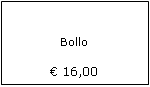 								Spett.le Centrale Unica di CommittenzaPiazza Municipio n. 104022 Fondi (LT)Gara mediante partecipazione procedura negoziata , senza bando, di  cui  all'articolo  36 e 63, del D.Lgs. n. 50/2016 (e smi) per l’esecuzione dei lavori di manutenzione delle strade centro e strade esterne del Comune di Fondi. ANNO 2020. CUP: G76G20000420004 CIG:8390594934Il sottoscritto _______________________________________________________________________nato a ____________________________________________________ il _______________________residente nel Comune di	 ______________________________ Cap. ______________ Prov. ________Via _______________________________________ in qualità di _____________________________della Ditta (nome/rag. sociale) _________________________________________________________con sede legale in ____________________________________ Cap. ____________ Prov. __________Via _________________________ C.F. ______________________ P.IVA ______________________con espresso riferimento alla Ditta che rappresenta, SI OBBLIGA ad assumere in appalto i lavori in oggetto e, a tale fineOFFRElo sconto percentuale unico del …………..……………% (in lettere …………………………………………………………………………………………..) sull’elenco prezzi posto a base di gara per i lavori a misura in oggetto indicato.La ditta, ai sensi dell’art. 95, co. 10, del D.Lgs. n. 50/2016 (e smi), indica, a pena di esclusione, quali propri costi della manodopera la somma di Euro …………….. (in lettere …………………………………………………………………………………)propri oneri per la sicurezza la somma di Euro …………………………… (in lettere …………………………………………………………………………………)La ditta, indica, a pena di esclusione, il ribasso  percentuale dei tempi in cui si intende completare i lavori in oggetto del ............................. (in lettere.......................................................).Data ________________________Timbro e firma del legale rappresentante___________________________________Allegare copia del documento di identità del/i sottoscrittore/iNota Bene - L’offerta economica va sottoscritta dal legale rappresentate partecipante alla gara come specificatamente indicato nel disciplinare di gara al punto “Busta C – offerta economica)La mancata indicazione degli oneri di sicurezza aziendali, dei costi della manodopera e dei tempi in cui si intende completare i lavori nel modello offerta economica determinerà l’esclusione del concorrente senza applicazione del c.d. soccorso istruttorio di cui all’art. 83, comma 9, del D. Lgs. 50/2016 e s.m.i. in quanto tale indicazione costituisce elemento essenziale dell’offerta stessa.